приказОт 26.11.2018г.                                                           № 135«Об организации деятельности первичного отделения Общероссийской общественно-государственной детско-юношеской организации «Российское движение школьников» в муниципальном бюджетном общеобразовательном учреждении Затонновская основная общеобразовательная школа в 2018-2019 учебном году»В соответствии с приказом отдела образования администрации Илекского района Оренбургской области «Об организации деятельности Общероссийской общественно-государственной детско-юношеской организации «Российское движение школьников» в муниципальных образовательных организациях» от 12.04.2018 года  № 60-р, приказываю:1.Утвердить положение об организации деятельности первичного отделения Общероссийской общественно-государственной детско-юношеской организации «Российское движение школьников» в муниципальном бюджетном общеобразовательном учреждении Затонновская основная общеобразовательная школа согласно приложению 1.2. Иванову Татьяну Алексеевну, старшего вожатого назначить куратором, ответственным за организацию деятельности первичного отделения РДШ. 2.1. Ивановой Татьяне Алексеевне, старшему вожатому до  01.12.2018 года обеспечить организацию регистрации первичного отделения РДШ на сайте https://рдш.рф. 2.2. Ивановой Татьяне Алексеевне, старшему вожатому, составить список членов РДШ до 01.12.2018.2.3. Ивановой Татьяне Алексеевне, старшему вожатому, размещать на официальном сайте МБОУ Затонновская ООШ не реже 1 раза в месяц информацию о деятельности первичного отделения РДШ.3. Абрамовой Т. А., Ивановой Т. А., классным руководителям 2-9 классов обеспечить участие учащихся в муниципальных мероприятиях согласно плану единых действий РДШ на 2018-2019 учебный год согласно приложению 2.4. Утвердить план работы первичного отделения РДШ в муниципальном бюджетном общеобразовательном учреждении Затонновская основная общеобразовательная школа на 2018-2019 учебный год согласно приложению 3.5. Контроль за исполнением приказа оставляю за собой.                             Директор школы:______________________ Сидорова Н. С.      Муниципальное бюджетное                   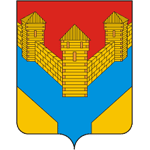 общеобразовательное учреждение Затонновская  основная общеобразовательная  школа    Илекского районаОренбургской областиУлица Площадь 13,461368  тел. 8 (35337) 25-111E mail 5600021@ mail.ru